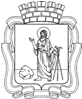 РОССИЙСКАЯ ФЕДЕРАЦИЯКемеровская область - Кузбасс Прокопьевский городской округ  ПРОКОПЬЕВСКИЙ ГОРОДСКОЙ СОВЕТ НАРОДНЫХ ДЕПУТАТОВ6-го созыва(тридцать первая сессия)Решение № 224от_ 13.11. 2020принято Прокопьевским городскимСоветом народных депутатов13.11.2020О внесении изменений в решение Прокопьевского городского Совета народных депутатов от 27.11.2014
№ 140 «Об установлении земельного налога на территории Прокопьевского городского округа»Руководствуясь статьей 16 части первой Налогового кодекса Российской Федерации,главой 31 части второй Налогового кодекса Российской Федерации, статьей 16 Федерального закона от 06.10.2003 № 131-ФЗ
 «Об общих принципах организации местного самоуправления в Российской Федерации»,Прокопьевский городской Совет народных депутатоврешил:1. Внести в решение Прокопьевского городского Совета народных депутатов от 27.11.2014 № 140 «Об установлении земельного налога 
на территории Прокопьевского городского округа» (в редакции решений 
от 30.06.2015 № 232, от 26.11.2015 № 269, от 27.10.2017 № 476, от 23.11.2018 № 028, от 14.02.2019 № 061) следующие изменения: 1.1. Подпункт 3.1 пункта 3 признать утратившим силу.1.2.В подпункте 4.1.1 пункта 4 слова «органы местного самоуправления,» исключить.2.  Настоящее решение подлежит опубликованию в газете «Шахтерская правда» и вступает в силу по истечении одного месяца со дня его официального опубликования, за исключением положений подпункта 1.1 пункта 1 настоящего решения, который вступает в силу  с 1 января 2021 года.3. Контроль за исполнением настоящего решения возложить на комитеты Прокопьевского городского Совета народных депутатов: по вопросам бюджета, налоговой политики и финансов (А. П. Булгак), по вопросам предпринимательства, жилищно-коммунального хозяйства и имущественных отношений (М. Т. Хуснулина). Председатель Прокопьевского городского Совета народных депутатов						Н. А. Бурдина	И.о. главыгорода Прокопьевска							В.В. Старченко										           « 13 » ноября 2020 года										            (дата подписания)